BBK LAYOUTIndoor Gym or Outside Basketball Court: 2 Cones, 2 Basketballs, 1 Kickball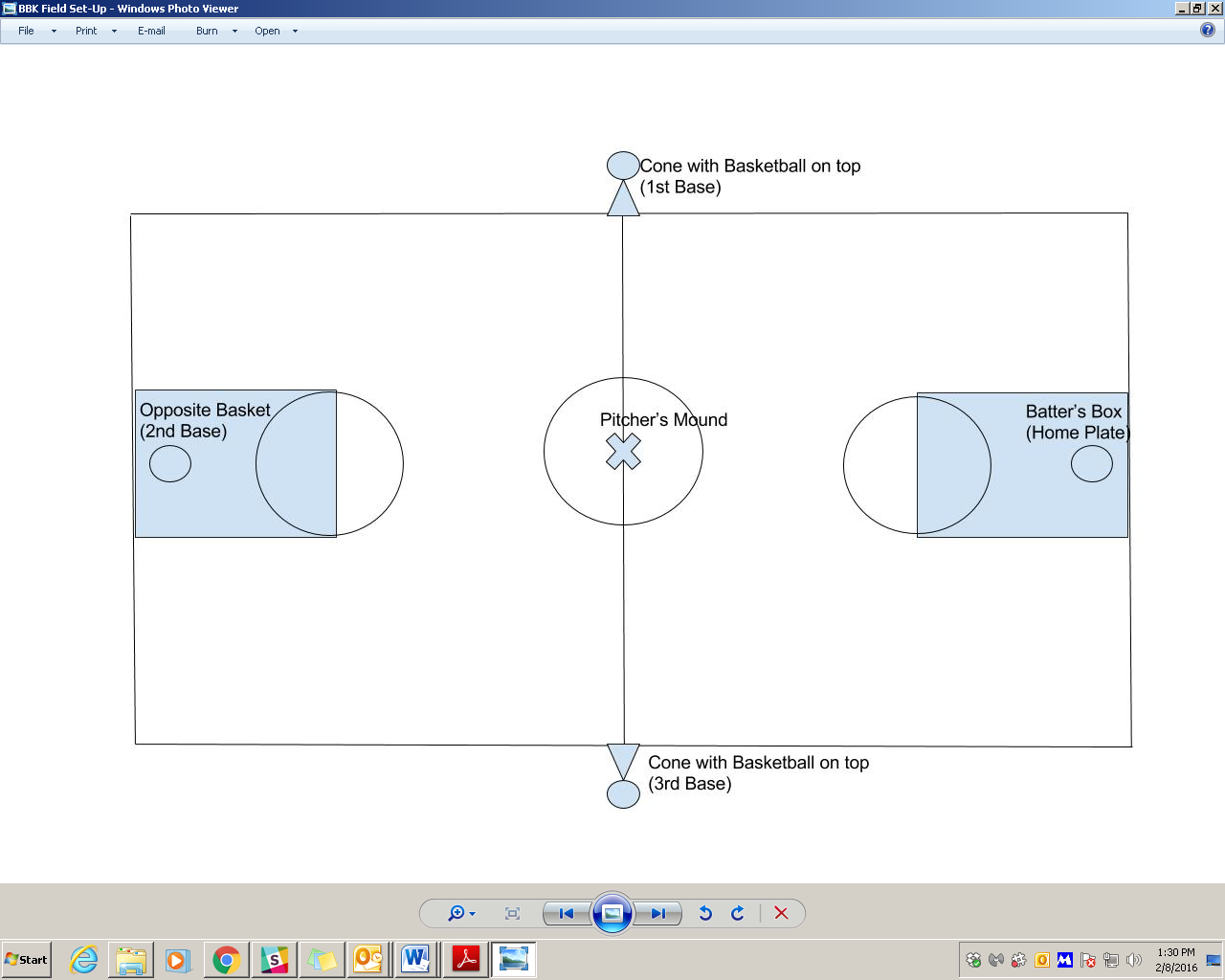 By Yoni Shear